РЕШЕНИЕ                                                            ЧЕЧИМот «23 »   июля    2018 г.        № 37/3-3с. КатандаО снятии   депутатских полномочийдепутата по избирательному округу №1Морозова В.А.       На основании  представления   прокуратуры  Усть-Коксинского района № 7-4-2018  от 03.07.2018г.  «Об устранении нарушений требований ч.7.1 ст.40  Федерального Закона «Об общих принципах организации местного самоуправления в Российской Федерации» ст. 12 ФЗ  «О противодействии коррупции»,  ч.2.ст.31  Устава  МО   Катандинского  сельского  поселения,  сельский  Совет депутатов   Катандинского сельского  поселения Усть-Коксинского района Республики Алтай Р Е Ш И Л:За  нарушение требований законодательства о противодействии коррупции прекратить досрочно  полномочия с депутата от избирательного округа № 1 Морозова Виктора Александровича Решение вступает в силу со дня его принятия.        Председатель сельского  Совета депутатовМО Катандинского Сельского поселения _______________ О. Н. КаланчинаРуководствуясь статьей 40 Федерального закона от 06.10.2003 № 131-ФЗ «Об общих принципах организации местного самоуправления в Российской Федерации», частью 5 статьи 12.1 Федерального закона от 25.12.2008 № 273-ФЗ «О противодействии коррупции», рассмотрев и обсудив решение комиссии Совета депутатов по контролю за достоверностью сведений о доходах, расходах, об имуществе и обязательствах имущественного характера, представляемых депутатами Совета депутатов ЗАТО Александровск и представление Мурманской прокуратуры по надзору за исполнением законов на особо режимных объектах об устранении нарушений законодательства о противодействии коррупции от 16.11.2016 № 1-1-5в-2016 об устранении нарушений законодательства о противодействии коррупции, на основании Устава муниципального образования ЗАТО АлександровскСовет депутатов ЗАТО Александровск решил:1. За нарушение требований законодательства о противодействии коррупции в части предоставления заведомо недостоверных и неполных сведений о своих доходах и доходах своей супруги, прекратить досрочно полномочия депутата Жукова Владимира Геннадьевича, избранного по единому избирательному округу городское отделение КПРФ ЗАТО «Александровск», в соответствии с частью 10.1 статьи 40 Федерального закона от 06.10.2003 № 131-ФЗ «Об общих принципах организации местного самоуправления в Российской Федерации».2. Настоящее решение вступает в силу с момента принятия и подлежит официальному опубликованию в официальном печатном средстве массовой информации или размещению (опубликованию) на официальном интернет-сайте ЗАТО Александровск (www.zato-a.ru).3. Направить настоящее решение в территориальную избирательную комиссию ЗАТО АлександровсРОССИЙСКАЯ ФЕДЕРАЦИЯ  РЕСПУБЛИКА АЛТАЙ УСТЬ-КОКСИНСКИЙ РАЙОН  МУНИЦИПАЛЬНОЕ ОБРАЗОВАНИЕ КАТАНДИНСКОГО СЕЛЬСКОГО ПОСЕЛЕНИЯСЕЛЬСКИЙ СОВЕТ ДЕПУТАТОВ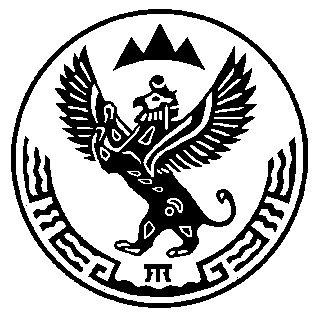 РОССИЯ ФЕДЕРАЦИЯЗЫАЛТАЙ РЕСПУБЛИКА  КÖКСУУ-ООЗЫ АЙМАГЫНДА МУНИЦИПАЛ  ТÖЗÖМÖКАТАНДУДАГЫ JУРТ ЭЭЛЕМИНИНГДЕПУТАТТАРДЫНЫНГ   JУРТ  СОВЕДИ